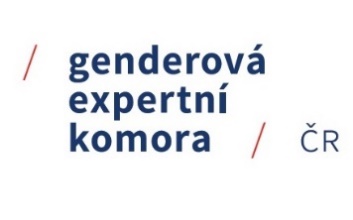 Tisková zprávaOdbornice a odborníci na rovnost žen a mužů mají vlastní databázi20. prosince 2016, Praha - Genderová expertní komora ČR, z.s. (GEK ČR), která sdružuje odbornice a odborníky v oblasti genderu a rovnosti žen a mužů, dnešním dnem veřejně zpřístupnila databázi profilů svých členek a členů. Databáze slouží k tomu, aby si kdokoli, kdo potřebuje služby či poradenství v oblasti genderové problematiky, mohl vyhledat a kontaktovat tu nejvhodnější osobu. V databázi je možné vyhledávat nejen podle klíčových slov, ale také dle oblastí specializace nebo regionální působnosti jednotlivých odborníků a odbornic. Vznik databáze GEK ČR byl jedním z dlouhodobých cílů této organizace. Databáze slouží k tomu, aby například osoby, které mají v rámci své organizace či firmy na starosti genderovou agendu nebo potřebují pomoci s jakýmkoli úkolem týkajícím se rovnosti žen a mužů, měly možnost vyhledat a kontaktovat nejvhodnější expertku nebo experta. Databáze je zároveň prostředkem, jak upozornit na fakt, že odbornost v genderové problematice musí být brána stejně vážně jako odbornost v kterékoli jiné oblasti a že je důležité dbát na dostatečnou kvalifikaci expertek a expertů i v oblasti rovnosti žen a mužů. „Nezbytnou podmínkou prosazování rovnosti žen a mužů je zapojení expertek a expertů. Jednoduše lidí, kteří se v této oblasti orientují a mají v ní praxi. Nová databáze tak umožní firmám, veřejné správě, médiím i dalším aktérům jednoduchou a bezplatnou možnost, jak vyhledat tu správnou osobu,“ říká předsedkyně GEK ČR Veronika Šprincová k založení databáze.Databáze prozatím obsahuje více než 50 profilů. Další profily odbornic a odborníků budou však přibývat, protože GEK ČR má dnes více než 120 členek a členů a její členská základna se neustále rozšiřuje. „V databázi je možné vyhledávat nejen podle klíčových slov, ale také dle specializací, kterým se jednotlivé členky a členové věnují, dle typu členství nebo podle regionální působnosti. Pokud tedy budu například zaměstnankyně HR oddělení brněnské firmy, která pátrá po vhodné osobě pro provedení genderového auditu, mohu skrze databázi najít a kontaktovat pro mě tu nejvhodnější osobu,“ uvedla Nina Fárová, tajemnice GEK ČR. Databáze je dostupná na internetových stránkách komory http://gekcr.cz/databaze-expertu-a-expertek/.GEK ČR garantuje vysokou odbornost všech osob v databázi, jelikož všechny členky a všichni členové byli posuzováni a přijati na základě náročných kvalifikačních kritérií. V případě zájmu o rozhovor či bližší informace prosím kontaktujte Ninu Fárovou nebo Veroniku Šprincovou. Kontakty viz níže. KontaktNina Fárovátajemnice Genderové expertní komory ČR, z.s.gekcr@soc.cas.cztel: +420 732 876 492www.gekcr.czVeronika Šprincovápředsedkyně výboru Genderové expertní komory ČR, z.s.sprincova@padesatprocent.cztel: +420 606 580 787